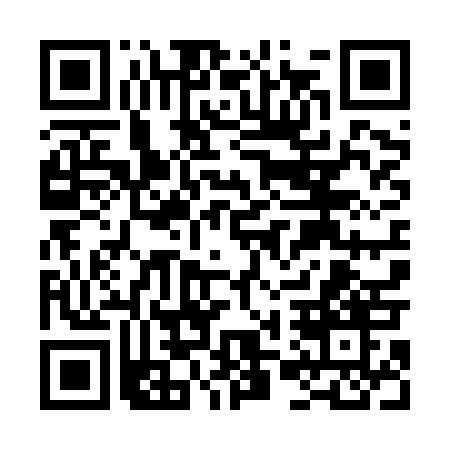 Prayer times for Depultycze Krolewskie, PolandMon 1 Apr 2024 - Tue 30 Apr 2024High Latitude Method: Angle Based RulePrayer Calculation Method: Muslim World LeagueAsar Calculation Method: HanafiPrayer times provided by https://www.salahtimes.comDateDayFajrSunriseDhuhrAsrMaghribIsha1Mon4:046:0112:304:577:008:502Tue4:015:5912:304:587:018:523Wed3:585:5712:295:007:038:544Thu3:565:5512:295:017:058:565Fri3:535:5212:295:027:068:596Sat3:505:5012:295:037:089:017Sun3:475:4812:285:047:109:038Mon3:445:4612:285:057:119:059Tue3:415:4412:285:077:139:0810Wed3:385:4112:275:087:149:1011Thu3:355:3912:275:097:169:1212Fri3:325:3712:275:107:189:1513Sat3:295:3512:275:117:199:1714Sun3:265:3312:265:127:219:1915Mon3:235:3112:265:137:239:2216Tue3:205:2912:265:147:249:2417Wed3:175:2612:265:157:269:2718Thu3:145:2412:255:177:289:2919Fri3:115:2212:255:187:299:3220Sat3:085:2012:255:197:319:3421Sun3:055:1812:255:207:329:3722Mon3:025:1612:255:217:349:4023Tue2:595:1412:245:227:369:4224Wed2:555:1212:245:237:379:4525Thu2:525:1012:245:247:399:4826Fri2:495:0812:245:257:419:5027Sat2:465:0612:245:267:429:5328Sun2:425:0412:245:277:449:5629Mon2:395:0212:245:287:459:5930Tue2:365:0112:235:297:4710:02